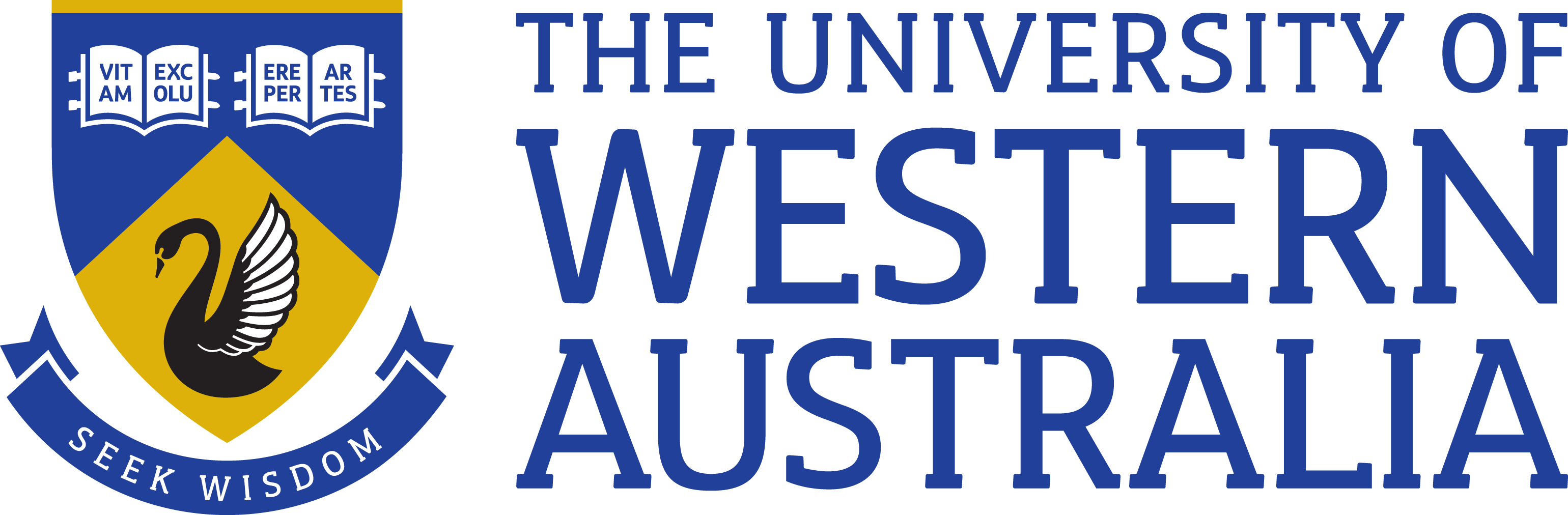 	Position Title:	Research Fellow	 	Position Classification:	Level B	Position Number:	NEW	Faculty/Office:	Faculty of Engineering and Mathematical Sciences	School: 	Engineering	Department:	Chemical Engineering	Supervisor Title: 	Professor	Supervisor Position Number:	307682Your work area The School of Engineering is renowned for its award-winning researchers, teachers and facilities. It is a multidisciplinary school offering education and research in a number of engineering disciplines. This includes civil, environmental, mining, chemical, mechanical, electrical and electronic engineering. Successful applicants will work in the large Fluid Science and Resources (FSR) Research Group (https://www.fsr.ecm.uwa.edu.au/), which works extensively with the energy and natural gas industries prominent in Western Australia. This position will help conduct high impact and industrially-relevant research across the theme of Fluid Properties.Reporting StructureReports to: Professor Eric MayYour role As the appointee you will, under direction from Prof. Eric May, collaborate with researchers in the existing group to conduct the experimental, analytical and other research work related to the project “Unlocking Australia’s Offshore Gas Endowment”. In particular, you will conduct research projects targeting the measurement and/or prediction of fluid properties. You will co-supervise PhD researchers working on these and similar projects, and help liaise with industrial collaborators.The position is for an initial period of two years.Key responsibilitiesUndertake high-quality independent and collaborative research in the area of Fluid Property measurement.Assist in the supervision of research students at both the undergraduate and postgraduate levels and with post-doctoral research fellows as required. Work with the current team to develop and contribute to research bids for funding from nationally competitive funding agencies; collaborative research projects involving industry; and government partners or internationally.Promote research projects via publication of research papers and presentations at international conferences and workshops.Actively contribute to governance and collegial life within the School, across the Faculty and University and more broadly outside the institution including the provision of leadership in school and faculty governance.Contribute to UWA teaching activities when appropriate opportunities arise.Work in accordance with the University’s values, policies, delegations, financial regulations and other procedures; demonstrating tolerance and open mindedness, with understanding of the diverse nature of the University’s communityOther duties as required. Your specific work capabilities (selection criteria)A PhD in a relevant field. Extensive knowledge and experience in conducting high quality research, particularly in the area of Fluid Property measurements with mixtures at high pressure.Demonstrated research track record with high quality publication outputs, relative to opportunity.Have experience in the supervision of Honours, Masters  and  PhD  studentsAbility to engage with industry and contribute to business outcomes. Highly developed interpersonal, verbal and written communication skills with the ability to work effectively as part of a teamDemonstrated ability to work independently and show initiative.Special Requirements Undertake Interstate & International Travel representing FSR and UWA at conferences.                 Occasional weekend work.ComplianceWorkplace Health and SafetyAll supervising staff are required to undertake effective measures to ensure compliance with the Occupational Safety and Health Act 1984 and related University requirements (including Safety, Health and Wellbeing Objectives and Targets). All staff must comply with requirements of the Occupational Safety and Health Act and all reasonable directives given in relation to health and safety at work, to ensure compliance with University and Legislative health and safety requirements. Details of the safety obligations can be accessed at http://www.safety.uwa.edu.au Equity and DiversityAll staff members are required to comply with the University’s Code of Ethics and Code of Conduct and Equity and Diversity principles. Details of the University policies on these can be accessed at http://www.hr.uwa.edu.au/publications/code_of_ethics, http://www.equity.uwa.edu.au